 Дата для празднования Международного дня счастья выбрана неслучайно. Чем именно знаменателен день 20 марта?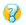 а) День весеннего равноденствия;
б) Самый длинный день в году;
в) Самый короткий день в году;
г) Самый солнечный день в году.
 (В эту дату день становится равен ночи по продолжительности. Таким образом учредители праздника хотели подчеркнуть, что все люди планеты имеют равные права на счастье.)
  Как называется страна, в которой есть Министерство счастья?а) Пропан;б) Бутан;в) Метан;г) Этан.(Бутан — маленькое государство в Южной Азии, расположенное между Индией и Китаем. Главной целью правительством объявлено стремление «к счастью каждого своего гражданина», это закреплено в статье 9 Конституции. Правительство страны относится к этой цели серьёзно и регулярно измеряет уровень счастья своих граждан.) В какой стране есть город районного значения с громким именем Счастье?а) Украина;б) Белоруссия;в) Россия;г) Молдавия.
(В Луганской области есть город Счастье.) Какая птица с древних времён является символом счастья?а) Белая;б) Розовая;в) Синяя;г) Золотая.(Синяя птица — птица счастья.) Какой цветок в соцветии сирени сулит его нашедшему счастье?а) С двумя лепестками;б) С тремя лепестками;в) С четырьмя лепестками;г) С пятью лепестками.
 (Ищут цветки с пятью отогнутыми лопастями вместо четырёх. Если находится такой счастливый цветочек, то его надо съесть. А трёхлопастные цветки, наоборот, сулят несчастье и беду.)
  Какой предмет считает своим долгом приобрести каждый японец, чтобы загребать им в наступившем году новое счастье?а) Совковую лопату;б) Рыбацкую сеть;
в) Бамбуковые грабли;г) Соломенную корзину.

 Песня из какого кинофильма начинается словами "Счастье вдруг в тишине постучало в двери"?а) "Иван Васильевич меняет профессию";
б) "Кавказская пленница";
в) "Джентльмены удачи";
г) "Москва слезам не верит".

 В восточной притче человека сравнивают с собакой, а недосягаемое счастье, за которым он постоянно гонится, с НИМ. Назовите ЕГО.а) Мяч;
б) Кость;
в) Хозяин;
г) Хвост.

(Человек гонится за недосягаемым счастьем, как собака за хвостом, не понимая, что счастье всегда при нем.)

 Какое произведение Л.Н. Толстого начинается словами: "Все счастливые семьи счастливы одинаково..."а) "Война и мир";
б) "Анна Каренина";
в) "Воскресение";
г) "Детство". Что, по мнению создателя «Евгения Онегина», заменяет нам счастье?а) Деньги;б) Слава;в) Привычка;г) Лень.
 (Так звучит строка А.С. Пушкина из этого произведения "Привычка свыше нам дана, замена счастию она".)
  Продолжите слова В.Г. Короленко: «Человек рождён для счастья, как...»
а) "рыба для плавания";б) "птица для полёта";
в) "змея для ползанья";г) "кенгуру для прыганья".
  В этом фильме школьники писали сочинение на тему "Что такое счастье?" Ученик Шестопалов так ответил на этот вопрос: "Счастье — это, когда тебя понимают". О каком фильме идёт речь?а) "Доживём до понедельника";
б) "Розыгрыш";
в) "Приключения Электроника";
г) "Чучело".

 В произведении какого классика говорится, что "Счастливые часов не наблюдают"?а) А.С. Грибоедов;
б) А.С. Пушкин;
в) М.Ю. Лермонтов;
г) А.Н. Островский(В рифмованной пьесе «Горе от ума».)

 Плутарх говорил, что сострадание — это горе о чужом несчастье. А что же такое "горе о чужом счастье"?а) Гордыня;
б) Зависть;
в) Жадность;
г) Ненависть.

 Булгаков утверждал, что счастье — как ЭТО. Когда ОНО есть, то ЕГО и не замечаешь. Что ЭТО?а) Здоровье;
б) Любовь;
в) Успех;
г) Ум.

 Как называется произведение С. Есенина, первой строчкой которого являются слова "Дай, Джим, на счастье лапу мне"?а) "Собаке Качалова";
б) "Черёмуха";
в) "Гой ты, Русь, моя родная...";
г) "Хулиган".

 ЭТОТ предмет используют не только по прямому назначению, но в некоторых странах Запада это делают, можно сказать, противоположным образом, чем в России, давая следующее объяснение: "Чтобы счастье не вытекало". О каком предмете идет речь?а) Колокольчик;
б) Коромысло;
в) Подкова;
г) Решето.

(В России "на счастье" подкову вешают рожками вниз, а в некоторых странах Запада — рожками вверх.)

 Сколько денег нужно было Шуре Балаганову в "Золотом теленке" для полного счастья?а) 100 рублей;
б) 1500 рублей;
в) 6400 рублей;
г) 550 000 рублей.

 Назовите героя греческой мифологии, по поводу которого Набоков говорил, что его счастье может быть нарушено даже легким дуновением ветра.а) Нарцисс;
б) Пигмалион;
в) Олимп;
г) Икар.

(Ветер вызывает рябь на воде, искажающую изображение.)

 Как называется сказка Андерсена?а) "Калоши счастья";
б) "Ботинки счастья";
в) "Сапоги счастья";
г) "Сандали счастья".
  Какой сказочный герой должен был сложить из ледышек слово "Счастье"?а) Незнайка;б) Кай;в) Емеля;г) Гвидон.

(Герой сказки Андерсена "Снежная королева".)
  У какого русского драматурга есть пьеса "Правда – хорошо, а счастье лучше"?а) Н.В. Гоголь;б) А.П. Чехов;в) А.Н. Островский;г) А.С. Грибоедов.(Названием пьесы послужила русская пословица.) К кому обращены эти строки стихотворения А.С. Пушкина?"Товарищ, верь: взойдет она,Звезда пленительного счастья,Россия вспрянет ото сна
И на обломках самовластьяНапишут наши имена!"а) Чаадаеву;б) Рылееву;в) Кюхельбекеру;г) Дельвигу.(Из стихотворения Пушкина "К Чаадаеву".)
 Назовите автора пьесы-сказки "Горя бояться – счастья не видать".а) К.И. Чуковский;б) С.Я. Маршак;в) С.В. Михалков;г) П.П. Ершов. Кем, согласно русской пословице, является человек для своего счастья?а) Портным;б) Кузнецом;
в) Укротителем;г) Программистом. Продолжите русскую поговорку: "Людское счастье, что вода..."
а) В речке;
б) В бредне;
в) В пустыне;г) На морозе.
  В какой известной песне есть слова "счастье с сединою на висках" и "радость со слезами на глазах"?а) "Мои года – моё богатство";б) "День Победы";в) "Школьные годы чудесные";г) "Последний бой".